WYKAZ 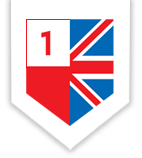 PODRĘCZNIKÓW OBOWIĄZUJĄCYCH W ROKU SZKOLNYM 2022/2023  - KLASA IIL.p.PrzedmiotTytuł podręcznikaAutorWydawnictwoNumer dopuszczenia1.Edukacja wczesnoszkolna- Wielka Przygoda. Klasa 2część 1, część 2 E. Kacprzak,A. Ładzińska, M. OgrodowczykJ. Winiecka-NowakNowa Era1088/3/20211088/4/20212.Edukacja matematycznaLokomotywa 3Matematykapodręcznik dla klasy 3M. DobrowolskaM. JucewiczA. SzulcGWO781/3/20193.Język angielski Tiger & Friends 2Podręcznik do nauki języka angielskiegoC. ReadM. OrmerodM. KondroMacmillan Education1051/2/20204.Język hiszpańskiColega 1 M. HoprtelanoE. HortelanoM. LorenteEdelsaProgram autorski5.Język francuskiLes Loustics 1M. CapouetH. DenisotChachette653/1/20136.Religia ,,Kocham Pana Jezusa'' -KOMISJA WYCHOWANIA KATOLICKIEGOKONFERENCJI EPISKOPATU POLSKI.KatechizmKlasa II szkoły podstawowejOpracowanie zbioroweWydawnictwo WAMProgram ogólnopolski AZ-12-01/10-KR-1/12AZ-13-01/10-KR-14/13